ΘΕΜΑ: Πρόσκληση σε συνεδρίαση.   Παρακαλείσθε όπως προσέλθετε   εκ νέου σε συνεδρίαση ( 9η συνεδρίαση)  στο γραφείο του Δημοτικού Λιμενικού Ταμείου Κεφ/νίας-Ιθάκης, στο Αργοστόλι,  στις  28Αυγούστου    2019, ημέρα   Τετάρτη    και ώρα 10.30 π.μ., καθόσον την προηγούμενη φορά δεν πραγματοποιήθηκε λόγω μη απαρτίας ,   προκειμένου να συζητηθούν   τα παρακάτω θέματα  ημερήσιας διάταξης:Αίτημα- ένσταση  της εταιρείας  ΙΟΝΙΑΝ ΚΑΛΚ για βεβαίωση τελών  χρήσης ετών 2004-2013 ΕΙΣ: Πρόεδρος2ος ΑΠΕ έργου «Αξιοποίηση  λιμενικής ζώνης Κυανής Ακτής»ΕΙΣ: ΠρόεδροςΑίτημα για  παραχώρηση  χώρου στο Ληξούρι για πώληση  αγροτικών προϊόντων ΕΙΣ: ΠρόεδροςΛοιπά  θεματαΕΙΣ: ΠρόεδροςΟ    ΠρόεδροςΑλέξανδρος ΜοσχονάςΚοιν. 1. Δήμο Κεφαλλονιάς          2. ΙΟΝΙΑΝ ΚΑΛΚ  Α.Ε.   (για το θέμα Νο 1)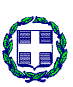 ΕΛΛΗΝΙΚΗ ΔΗΜΟΚΡΑΤΙΑNOMOΣ  ΚΕΦΑΛΛΗΝΙΑΣΔΗΜΟΣ ΚΕΦΑΛΛΟΝΙΑΣΔHMOTIKO ΛΙΜΕΝΙΚΟ ΤΑΜΕΙΟ ΚΕΦΑΛΛΗΝΙΑΣ-ΙΘΑΚΗΣΕΛΛΗΝΙΚΗ ΔΗΜΟΚΡΑΤΙΑNOMOΣ  ΚΕΦΑΛΛΗΝΙΑΣΔΗΜΟΣ ΚΕΦΑΛΛΟΝΙΑΣΔHMOTIKO ΛΙΜΕΝΙΚΟ ΤΑΜΕΙΟ ΚΕΦΑΛΛΗΝΙΑΣ-ΙΘΑΚΗΣΕΛΛΗΝΙΚΗ ΔΗΜΟΚΡΑΤΙΑNOMOΣ  ΚΕΦΑΛΛΗΝΙΑΣΔΗΜΟΣ ΚΕΦΑΛΛΟΝΙΑΣΔHMOTIKO ΛΙΜΕΝΙΚΟ ΤΑΜΕΙΟ ΚΕΦΑΛΛΗΝΙΑΣ-ΙΘΑΚΗΣΕΛΛΗΝΙΚΗ ΔΗΜΟΚΡΑΤΙΑNOMOΣ  ΚΕΦΑΛΛΗΝΙΑΣΔΗΜΟΣ ΚΕΦΑΛΛΟΝΙΑΣΔHMOTIKO ΛΙΜΕΝΙΚΟ ΤΑΜΕΙΟ ΚΕΦΑΛΛΗΝΙΑΣ-ΙΘΑΚΗΣΕΛΛΗΝΙΚΗ ΔΗΜΟΚΡΑΤΙΑNOMOΣ  ΚΕΦΑΛΛΗΝΙΑΣΔΗΜΟΣ ΚΕΦΑΛΛΟΝΙΑΣΔHMOTIKO ΛΙΜΕΝΙΚΟ ΤΑΜΕΙΟ ΚΕΦΑΛΛΗΝΙΑΣ-ΙΘΑΚΗΣΕΛΛΗΝΙΚΗ ΔΗΜΟΚΡΑΤΙΑNOMOΣ  ΚΕΦΑΛΛΗΝΙΑΣΔΗΜΟΣ ΚΕΦΑΛΛΟΝΙΑΣΔHMOTIKO ΛΙΜΕΝΙΚΟ ΤΑΜΕΙΟ ΚΕΦΑΛΛΗΝΙΑΣ-ΙΘΑΚΗΣΕΛΛΗΝΙΚΗ ΔΗΜΟΚΡΑΤΙΑNOMOΣ  ΚΕΦΑΛΛΗΝΙΑΣΔΗΜΟΣ ΚΕΦΑΛΛΟΝΙΑΣΔHMOTIKO ΛΙΜΕΝΙΚΟ ΤΑΜΕΙΟ ΚΕΦΑΛΛΗΝΙΑΣ-ΙΘΑΚΗΣΕΛΛΗΝΙΚΗ ΔΗΜΟΚΡΑΤΙΑNOMOΣ  ΚΕΦΑΛΛΗΝΙΑΣΔΗΜΟΣ ΚΕΦΑΛΛΟΝΙΑΣΔHMOTIKO ΛΙΜΕΝΙΚΟ ΤΑΜΕΙΟ ΚΕΦΑΛΛΗΝΙΑΣ-ΙΘΑΚΗΣΕΛΛΗΝΙΚΗ ΔΗΜΟΚΡΑΤΙΑNOMOΣ  ΚΕΦΑΛΛΗΝΙΑΣΔΗΜΟΣ ΚΕΦΑΛΛΟΝΙΑΣΔHMOTIKO ΛΙΜΕΝΙΚΟ ΤΑΜΕΙΟ ΚΕΦΑΛΛΗΝΙΑΣ-ΙΘΑΚΗΣΕΛΛΗΝΙΚΗ ΔΗΜΟΚΡΑΤΙΑNOMOΣ  ΚΕΦΑΛΛΗΝΙΑΣΔΗΜΟΣ ΚΕΦΑΛΛΟΝΙΑΣΔHMOTIKO ΛΙΜΕΝΙΚΟ ΤΑΜΕΙΟ ΚΕΦΑΛΛΗΝΙΑΣ-ΙΘΑΚΗΣΑργοστόλι21-8-19Ιωάννου ΜεταξάΤηλ:276102824127610282412761028241Τ.Κ. 281 00 276102654127610265412761026541Αριθ. Πρωτ.Οικ. 2534ΑργοστόλιFax:276102824127610282412761028241ΠΡΟΣ Διοικητικό ΣυμβούλιοΔιοικητικό ΣυμβούλιοΔιοικητικό Συμβούλιο